Обработка изделий: Изделия из металла имеют плавные радиусы закругления и тщательную обработку швов. Для покрытия изделий из стали используется экологически чистое, обладающее хорошей устойчивостью к старению в атмосферных условиях, стабильностью цвета антикоррозийное, выдерживающее широкий диапазон температур, двойное порошковое окрашивание.В целях безопасности все отдельно выступающие детали и резьбовые соединения закрыты пластиковыми колпачками, края болтов закрыты пластиковыми заглушками.Паспорт на изделие: на русском языке, согласно ГОСТ Р 52301-2013, раздел 5.Гарантийный срок на изделия 12 месяцевНазначенный срок службы 10 лет.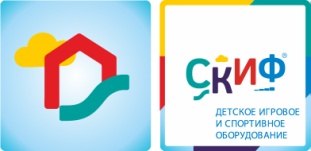 МФ 53.01.01 Бак для урныМФ 53.01.01 Бак для урныМФ 53.01.01 Бак для урныКомплектацияКомплектацияКомплектацияКол-воЕдиница измерения2БакВыполнен из тонколистовой стали толщиной 0,5 мм имеет тщательную обработку швов, кромки завальцованы, бак-съемный Размеры 396х380х525(h),объем бака -80 литров1шт